УКРАЇНАПОКРОВСЬКА МІСЬКА РАДАДОНЕЦЬКОЇ ОБЛАСТІРОЗПОРЯДЖЕННЯМІСЬКОГО ГОЛОВИвід 04.08.2020 № 367ргм. ПокровськПро посилення заходів з метою запобігання поширенню на території м.Покровськ гострої респіраторної хвороби COVID-19, спричиненої коронавірусом SARS-CoV-2З метою запобігання поширення гострої респіраторної хвороби COVID-19, спричиненої коронавірусом SARS-CoV-2, ліквідації та подолання наслідків медико-біологічної надзвичайної ситуації природного характеру регіонального рівня, у зв’язку з виниклою необхідністю, враховуючи Постанову Кабінету Міністрів України від 22.07.2020 року №641 «Про встановлення карантину та запровадження посилених протиепідемічних заходів на території із значним поширенням гострої респіраторної хвороби COVID-19, спричиненої коронавірусом SARS-CoV-2», керуючись статтями 42, 59, 73 Закону України від 21.05.1997 року №280/97-ВР «Про місцеве самоврядування в Україні»,-Установити з метою запобігання поширенню на території м.Покровськ гострої респіраторної хвороби COVID-19, спричиненої коронавірусом SARS-CoV-2 (далі — COVID-19), з 1 серпня до 31 серпня 2020 року карантин, продовживши дію карантину, встановленого Постановами Кабінету Міністрів України від 11 березня 2020 року №211 “Про запобігання поширенню на території України гострої респіраторної хвороби COVID-19, спричиненої коронавірусом SARS-CoV-2” та від 20 травня 2020 року №392 “Про встановлення карантину з метою запобігання поширенню на території України гострої респіраторної хвороби COVID-19, спричиненої коронавірусом SARS-CoV-2”.2. Заборонити до 31 серпня 2020 року:1) перебування в громадських будинках і спорудах, громадському транспорті без вдягнутих засобів індивідуального захисту, зокрема респіраторів або захисних масок, що закривають ніс та рот, у тому числі виготовлених самостійно;2) перебування на вулицях без документів, що посвідчують особу, підтверджують громадянство чи її спеціальний статус, без посвідчення про взяття на облік бездомної особи;3) самовільно залишати місця самоізоляції, обсервації;4) проведення масових (культурних, спортивних, розважальних, соціальних, релігійних, рекламних та інших) заходів за участю більше однієї особи на 5 кв.метрів площі будівлі або території (якщо захід проводиться на відкритому повітрі), а також діяльність кінотеатрів та закладів культури з наповненістю кінозалів або залів понад 50 відсотків місць у кожному окремому кінозалі або залі (організатор заходу є відповідальним за дотримання між учасниками фізичної дистанції не менше ніж 1,5 метра у разі проведення заходу із розміщенням учасників стоячи);5) здійснення регулярних та нерегулярних перевезень пасажирів автомобільним транспортом, зокрема перевезень пасажирів на міських автобусних маршрутах у режимі маршрутного таксі, у міському, приміському, міжміському, внутрішньообласному та міжобласному сполученні, в кількості більшій, ніж кількість місць для сидіння, що передбачена технічною характеристикою транспортного засобу, визначена в реєстраційних документах на цей транспортний засіб (перевізник несе відповідальність за забезпечення водіїв засобами індивідуального захисту, зокрема респіраторами або захисними масками, та здійснює контроль за використанням засобів індивідуального захисту, зокрема респіраторів або захисних масок пасажирами під час перевезення, у тому числі виготовлених самостійно).	3. Доручити відділу з питань інформаційної та внутрішньої політики міської ради (Клименко) забезпечити широке анонсування та висвітлення інформації у містах Покровськ, Родинське, смт Шевченко, з метою попередження розповсюдження захворюваності на гостру респіраторну інфекцію, спричинену коронавірусом COVID-19.4. Розпорядження міського голови від 23.06.2020 №305рг визнати таким, що втратило чинність.	5. Контроль щодо виконання цього розпорядження залишаю за собою.В.п.міського голови							О.ТребушкінАРКУШпогодження до проекту розпорядження міського головиПро посилення заходів з метою запобігання поширенню на території м.Покровськ гострої респіраторної хвороби COVID-19, спричиненої коронавірусом SARS-CoV-2Проект розпорядження розроблено: відділом  з організаційної роботи міської радиВ.о.начальника відділу						О.СамсоненкоПОГОДЖЕНИЙ:Керуючий справами    виконкому міської ради						А.Жук                                              В.о.начальника відділу юридичного забезпечення діяльності міської ради та її виконавчих органів					Т.БілецькаВ.о.начальника відділу з питань діловодства, контролю та роботи зі зверненнями громадян		О.Жихарєва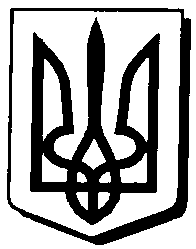 